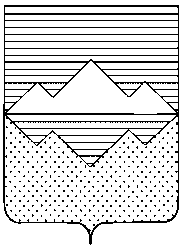 АДМИНИСТРАЦИЯСАТКИНСКОГО МУНИЦИПАЛЬНОГО РАЙОНАЧЕЛЯБИНСКОЙ ОБЛАСТИПОСТАНОВЛЕНИЕОт 22 января  2024 года №  18г. СаткаО внесении изменений в постановление Администрации Саткинского муниципального района от 10.11.2023 № 673 «Об утверждении перечня главных администраторов доходов бюджета Саткинского муниципального района»На основании приказа Министерства финансов Российской Федерации от 01.06.2023 № 80н «Об утверждении кодов (перечней кодов) бюджетной классификации Российской Федерации на 2024 год (на 2024 год и на плановый период 2025 и 2026 годов)», в соответствии с пунктом 3.2 статьи 160.1 Бюджетного кодекса Российской Федерации, Положением «О бюджетном процессе в Саткинском муниципальном районе в новой редакции», утвержденным решением Собрания депутатов Саткинского муниципального района от 18.05.2016 №93/11, руководствуясь Федеральным законом от 06.10.2003 №131-ФЗ «Об общих принципах организации местного самоуправления в Российской Федерации», Уставом Саткинского муниципального района, ПОСТАНОВЛЯЮ:Внести в Перечень главных администраторов доходов бюджета Саткинского муниципального района, утвержденный постановлением Администрации Саткинского муниципального района от 10.11.2023 №673, следующие изменения:дополнить строкой:Отделу организационной и контрольной работы Управления делами и организационной работы (Корочкина Н.П.) опубликовать настоящее постановление на официальном сайте Администрации Саткинского муниципального района.Настоящее постановление вступает в силу с момента подписания и применяется к правоотношениям, возникшим с 01.01.2024 года.Исполняющий обязанности Главы Саткинского муниципального района 				   М.С. Крохин8762 02 25172 05 0000 150Субсидии бюджетам муниципальных районов на оснащение (обновление материально-технической базы) оборудованием, средствами обучения и воспитания общеобразовательных организаций, в том числе осуществляющих образовательную деятельность по адаптированным основным общеобразовательным программам